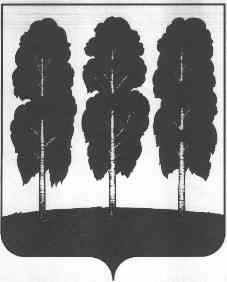 АДМИНИСТРАЦИЯ БЕРЕЗОВСКОГО РАЙОНАХАНТЫ-МАНСИЙСКОГО АВТОНОМНОГО ОКРУГА – ЮГРЫПОСТАНОВЛЕНИЕот 28.12.2017     				                   		                                     № 1170пгт. БерезовоО внесении изменений в приложение                 к постановлению  администрации Березовского района от 13 января                   2014 года № 28 «О муниципальной программе «Информационное общество Березовского района на 2016 − 2020 годы»В целях уточнения объемов финансирования мероприятий муниципальной программы  «Информационное общество Березовского района на 2016 − 2020 годы», на основании решения Думы Березовского района от 10 ноября 2017 года              № 200 «О внесении изменений в решение Думы Березовского района от                          21 декабря  2016 года № 44 «О бюджете Березовского района на 2017 год и на плановый период 2018 и 2019 годов», руководствуясь постановлением администрации Березовского района от 09 октября 2013 года № 1463 «Об утверждении порядков разработки, утверждения и реализации муниципальных и ведомственных целевых программ Березовского района, порядка проведения и критериев ежегодной оценки эффективности реализации муниципальной программы Березовского района»:1.	Внести в приложение к постановлению администрации Березовского района от 13 января 2014 года № 28 «О муниципальной программе «Информационное общество Березовского района на 2016 − 2020 годы» следующие изменения: 1.1. в  паспорте муниципальной программы «Информационное общество Березовского района на 2016 – 2020 годы» строку «Финансовое обеспечение, в том числе с распределением средств по источникам финансирования, по годам реализации муниципальной программы» изложить в следующей редакции:«                                                                                                                                 »;1.2. раздел 3 «Перечень основных мероприятий муниципальной программы»  изложить в следующей редакции:«Для достижения цели и решения поставленных задач в рамках настоящей муниципальной программы необходимо реализовать ряд основных мероприятий, определенных в подпрограммах, приведенных в приложении 2 к муниципальной программе.В рамках подпрограммы 1 для решения задачи «Развитие информационного сообщества и обеспечение деятельности органов местного самоуправления» планируется реализовать следующие основные мероприятия:1) «Обеспечение условий для выполнения функций, возложенных  на администрацию Березовского района».При реализации данного мероприятия планируется продолжить работы в  области информационно-коммуникационных технологий и в области информационного обслуживания в следующих направлениях: − использование электронного документооборота в администрации Березовского района; − развитие системы непрерывного обучения муниципальных служащих, работников бюджетной сферы в области информационных технологий;  − развитие и модернизация системы оказания государственных и муниципальных услуг в электронном виде; − выполнение мероприятий по защите персональных данных, в соответствии Федеральным законом от 27 июля 2006 года № 152-ФЗ «О персональных данных»; − проведение мероприятий в области  социологических исследований;обновление парка компьютерной техники работников  администрации Березовского района;приобретение расходных материалов для оргтехники для нужд администрации Березовского района;приобретение программного обеспечения для нужд администрации Березовского района;обеспечение связью (стационарная, сотовая, интернет, специальная связь, спутниковая связь) работников администрации Березовского района;приобретение оборудования связи для нужд администрации Березовского района.2) «Обеспечение условий для выполнения функций, возложенных на Думу Березовского района, контрольно-счетную палату Березовского района».При реализации данного мероприятия  планируется продолжить работы в  области информационных технологий в следующих направлениях:− обновление парка компьютерной техники работников  Думы Березовского района, контрольно-счетной палаты Березовского района;приобретение расходных материалов для оргтехники для нужд Думы Березовского района, контрольно-счетной палаты Березовского района;приобретение программного обеспечения для нужд Думы Березовского района, контрольно-счетной палаты Березовского района;обеспечение связью (стационарная, сотовая, интернет)  работников Думы Березовского района, контрольно-счетной палаты Березовского района.В рамках подпрограммы 2 для решения задачи «Создание условий для выполнения своих служебных обязанностей работниками  МКУ «Служба технического обеспечения» планируется реализовать следующее основное мероприятие:«Создание условий для выполнения своих служебных обязанностей работниками  МКУ «Служба технического обеспечения».При реализации данного мероприятия  планируется осуществлять расходы на обеспечение деятельности МКУ «Служба технического обеспечения» и продолжить работы в  области информационных технологий в следующих направлениях :приобретение расходных материалов для оргтехники для нужд МКУ «Служба технического обеспечения»;приобретение прикладного программного обеспечения для нужд работников МКУ «Служба технического обеспечения».В рамках подпрограммы 3 для решения задачи «Сохранение и развитие МБУ «Редакция газеты «Жизнь Югры», кадрового потенциала, повышение профессионального уровня работников МБУ «Редакция газеты «Жизнь Югры»  планируется реализовать следующее основное мероприятие:«Обеспечение деятельности МБУ  «Редакция газеты «Жизнь Югры».При реализации данного мероприятия  планируется осуществлять расходы на обеспечение деятельности МБУ «Редакция газеты «Жизнь Югры» и продолжить работы в следующих направлениях :обеспечение деятельности МБУ «Редакция газеты «Жизнь Югры» в области информационных технологий и связи;оснащение материально-технической базы «Редакция газеты «Жизнь Югры».В рамках подпрограммы 4 для решения задачи «Создание условий для выполнения своих служебных обязанностей работниками МБУ «Студия «АТВ» планируется реализовать следующее основное мероприятие:«Развитие телевидения».При реализации данного мероприятия  планируется осуществлять расходы на обеспечение деятельности МБУ «Студия «АТВ»  и продолжить работы в следующих направлениях :обеспечение МБУ «Студия «АТВ» в области информационных технологий и связи;оснащение материально-технической базы МБУ «Студия «АТВ».»;1.3. приложение 2 к муниципальной  программе «Информационное общество  Березовского района на 2016 – 2020 годы» изложить в следующей редакции согласно приложению к настоящему постановлению.2.	Опубликовать настоящее постановление в газете «Жизнь Югры» и разместить на официальном веб-сайте органов местного самоуправления Березовского района. 3.	Настоящее постановление вступает в силу после его официального опубликования.Глава района                                                                                                 В. И. Фомин.Приложение к постановлению администрации Березовского районаот 28.12.2017 № 1170 Перечень основных мероприятийФинансовое обеспечение, в том числе с распределением средств по источникам финансирования, по годам реализации муниципальной программыОбщий объем финансирования муниципальной программы в              2016 − 2020 годах составит                               284 365,6 тыс. рублей, в том числе:2016 год − 58 590,2 тыс. рублей,2017 год – 64 114,4 тыс. рублей,2018 год – 53 887,0 тыс. рублей,2019 год – 53 887,0 тыс. рублей,2020 год − 53 887,0 тыс. рублей.Из них, бюджет автономного округа:2017 год – 200,0 тыс. рублейИз них, бюджет Березовского района:2016 год − 54 958,9  тыс. рублей,2017 год – 61 751,4 тыс. рублей,2018 год – 52 964,0  тыс. рублей,2019 год – 52 964,0  тыс. рублей,2020 год − 52 964,0  тыс. рублей.Внебюджетные средства:2016 год − 3 631,3 тыс. рублей, 2017 год – 2 163,0 тыс. рублей,2018 год – 923,0 тыс. рублей,2019 год – 923,0 тыс. рублей,2020 год − 923,0 тыс. рублей.№ п/пОсновное мероприятие муниципальной программы (связь мероприятий с показателями муниципальной программы)Ответственныйисполнитель(соисполнитель)Источники финансированияФинансовые затраты нареализацию (тыс. рублей)Финансовые затраты нареализацию (тыс. рублей)Финансовые затраты нареализацию (тыс. рублей)Финансовые затраты нареализацию (тыс. рублей)Финансовые затраты нареализацию (тыс. рублей)Финансовые затраты нареализацию (тыс. рублей)Финансовые затраты нареализацию (тыс. рублей)Финансовые затраты нареализацию (тыс. рублей)Финансовые затраты нареализацию (тыс. рублей)№ п/пОсновное мероприятие муниципальной программы (связь мероприятий с показателями муниципальной программы)Ответственныйисполнитель(соисполнитель)Источники финансированиявсегов том числе:в том числе:в том числе:в том числе:в том числе:в том числе:в том числе:в том числе:№ п/пОсновное мероприятие муниципальной программы (связь мероприятий с показателями муниципальной программы)Ответственныйисполнитель(соисполнитель)Источники финансированиявсего2016     год2016     год2016     год2017 год2018 год2019 год2020 год2020 год123456667891010Цель. Развитие технической и технологической основы становления информационного общества и формирования электронного правительства, в том числе обеспечение предоставления гражданам и организациям услуг с использованием современных информационно-коммуникационных технологий, создание условий для выполнения своих служебных обязанностей работниками администрации Березовского района, Думы Березовского района, контрольно-счетной палатыЦель. Развитие технической и технологической основы становления информационного общества и формирования электронного правительства, в том числе обеспечение предоставления гражданам и организациям услуг с использованием современных информационно-коммуникационных технологий, создание условий для выполнения своих служебных обязанностей работниками администрации Березовского района, Думы Березовского района, контрольно-счетной палатыЦель. Развитие технической и технологической основы становления информационного общества и формирования электронного правительства, в том числе обеспечение предоставления гражданам и организациям услуг с использованием современных информационно-коммуникационных технологий, создание условий для выполнения своих служебных обязанностей работниками администрации Березовского района, Думы Березовского района, контрольно-счетной палатыЦель. Развитие технической и технологической основы становления информационного общества и формирования электронного правительства, в том числе обеспечение предоставления гражданам и организациям услуг с использованием современных информационно-коммуникационных технологий, создание условий для выполнения своих служебных обязанностей работниками администрации Березовского района, Думы Березовского района, контрольно-счетной палатыЦель. Развитие технической и технологической основы становления информационного общества и формирования электронного правительства, в том числе обеспечение предоставления гражданам и организациям услуг с использованием современных информационно-коммуникационных технологий, создание условий для выполнения своих служебных обязанностей работниками администрации Березовского района, Думы Березовского района, контрольно-счетной палатыЦель. Развитие технической и технологической основы становления информационного общества и формирования электронного правительства, в том числе обеспечение предоставления гражданам и организациям услуг с использованием современных информационно-коммуникационных технологий, создание условий для выполнения своих служебных обязанностей работниками администрации Березовского района, Думы Березовского района, контрольно-счетной палатыЦель. Развитие технической и технологической основы становления информационного общества и формирования электронного правительства, в том числе обеспечение предоставления гражданам и организациям услуг с использованием современных информационно-коммуникационных технологий, создание условий для выполнения своих служебных обязанностей работниками администрации Березовского района, Думы Березовского района, контрольно-счетной палатыЦель. Развитие технической и технологической основы становления информационного общества и формирования электронного правительства, в том числе обеспечение предоставления гражданам и организациям услуг с использованием современных информационно-коммуникационных технологий, создание условий для выполнения своих служебных обязанностей работниками администрации Березовского района, Думы Березовского района, контрольно-счетной палатыЦель. Развитие технической и технологической основы становления информационного общества и формирования электронного правительства, в том числе обеспечение предоставления гражданам и организациям услуг с использованием современных информационно-коммуникационных технологий, создание условий для выполнения своих служебных обязанностей работниками администрации Березовского района, Думы Березовского района, контрольно-счетной палатыЦель. Развитие технической и технологической основы становления информационного общества и формирования электронного правительства, в том числе обеспечение предоставления гражданам и организациям услуг с использованием современных информационно-коммуникационных технологий, создание условий для выполнения своих служебных обязанностей работниками администрации Березовского района, Думы Березовского района, контрольно-счетной палатыЦель. Развитие технической и технологической основы становления информационного общества и формирования электронного правительства, в том числе обеспечение предоставления гражданам и организациям услуг с использованием современных информационно-коммуникационных технологий, создание условий для выполнения своих служебных обязанностей работниками администрации Березовского района, Думы Березовского района, контрольно-счетной палатыЦель. Развитие технической и технологической основы становления информационного общества и формирования электронного правительства, в том числе обеспечение предоставления гражданам и организациям услуг с использованием современных информационно-коммуникационных технологий, создание условий для выполнения своих служебных обязанностей работниками администрации Березовского района, Думы Березовского района, контрольно-счетной палатыЦель. Развитие технической и технологической основы становления информационного общества и формирования электронного правительства, в том числе обеспечение предоставления гражданам и организациям услуг с использованием современных информационно-коммуникационных технологий, создание условий для выполнения своих служебных обязанностей работниками администрации Березовского района, Думы Березовского района, контрольно-счетной палатыПодпрограмма 1 «Развитие информационного сообщества и обеспечение деятельности органов местного самоуправления Березовского района»Подпрограмма 1 «Развитие информационного сообщества и обеспечение деятельности органов местного самоуправления Березовского района»Подпрограмма 1 «Развитие информационного сообщества и обеспечение деятельности органов местного самоуправления Березовского района»Подпрограмма 1 «Развитие информационного сообщества и обеспечение деятельности органов местного самоуправления Березовского района»Подпрограмма 1 «Развитие информационного сообщества и обеспечение деятельности органов местного самоуправления Березовского района»Подпрограмма 1 «Развитие информационного сообщества и обеспечение деятельности органов местного самоуправления Березовского района»Подпрограмма 1 «Развитие информационного сообщества и обеспечение деятельности органов местного самоуправления Березовского района»Подпрограмма 1 «Развитие информационного сообщества и обеспечение деятельности органов местного самоуправления Березовского района»Подпрограмма 1 «Развитие информационного сообщества и обеспечение деятельности органов местного самоуправления Березовского района»Подпрограмма 1 «Развитие информационного сообщества и обеспечение деятельности органов местного самоуправления Березовского района»Подпрограмма 1 «Развитие информационного сообщества и обеспечение деятельности органов местного самоуправления Березовского района»Подпрограмма 1 «Развитие информационного сообщества и обеспечение деятельности органов местного самоуправления Березовского района»Подпрограмма 1 «Развитие информационного сообщества и обеспечение деятельности органов местного самоуправления Березовского района»Задача 1. Развитие информационного сообщества и обеспечение деятельности органов местного самоуправленияЗадача 1. Развитие информационного сообщества и обеспечение деятельности органов местного самоуправленияЗадача 1. Развитие информационного сообщества и обеспечение деятельности органов местного самоуправленияЗадача 1. Развитие информационного сообщества и обеспечение деятельности органов местного самоуправленияЗадача 1. Развитие информационного сообщества и обеспечение деятельности органов местного самоуправленияЗадача 1. Развитие информационного сообщества и обеспечение деятельности органов местного самоуправленияЗадача 1. Развитие информационного сообщества и обеспечение деятельности органов местного самоуправленияЗадача 1. Развитие информационного сообщества и обеспечение деятельности органов местного самоуправленияЗадача 1. Развитие информационного сообщества и обеспечение деятельности органов местного самоуправленияЗадача 1. Развитие информационного сообщества и обеспечение деятельности органов местного самоуправленияЗадача 1. Развитие информационного сообщества и обеспечение деятельности органов местного самоуправленияЗадача 1. Развитие информационного сообщества и обеспечение деятельности органов местного самоуправленияЗадача 1. Развитие информационного сообщества и обеспечение деятельности органов местного самоуправления1.1.Обеспечение условий для выполнения функций, возложенных  на администрацию Березовского района (1,2,3,11,12)МКУ «Служба технического обеспечения»Всего24106,63877,53877,53877,58829,13800,03800,03800,03800,01.1.Обеспечение условий для выполнения функций, возложенных  на администрацию Березовского района (1,2,3,11,12)МКУ «Служба технического обеспечения»Бюджет района24106,63877,53877,53877,58829,13800,03800,03800,03800,01.2.Обеспечение условий для выполнения функций, возложенных на Думу Березовского района, контрольно-счетную палату Березовского района (11)ДумаБерезовского районаВсего441,0441,0441,0441,0ххххх1.2.Обеспечение условий для выполнения функций, возложенных на Думу Березовского района, контрольно-счетную палату Березовского района (11)ДумаБерезовского районаБюджет района441,0441,0441,0441,0хххххИтого по задаче 1Итого по задаче 1Всего24547,64318,54318,54318,58829,13800,03800,03800,03800,0Итого по задаче 1Итого по задаче 1Бюджет района24547,64318,54318,54318,58829,13800,03800,0  3800,03800,0Итого по подпрограмме 1Итого по подпрограмме 1Всего24547,64318,54318,54318,58829,13800,03800,03800,03800,0Итого по подпрограмме 1Итого по подпрограмме 1Бюджет района24547,64318,54318,54318,58829,13800,03800,03800,03800,0Подпрограмма 2. Обеспечение деятельности МКУ «Служба технического обеспечения»Подпрограмма 2. Обеспечение деятельности МКУ «Служба технического обеспечения»Подпрограмма 2. Обеспечение деятельности МКУ «Служба технического обеспечения»Подпрограмма 2. Обеспечение деятельности МКУ «Служба технического обеспечения»Подпрограмма 2. Обеспечение деятельности МКУ «Служба технического обеспечения»Подпрограмма 2. Обеспечение деятельности МКУ «Служба технического обеспечения»Подпрограмма 2. Обеспечение деятельности МКУ «Служба технического обеспечения»Подпрограмма 2. Обеспечение деятельности МКУ «Служба технического обеспечения»Подпрограмма 2. Обеспечение деятельности МКУ «Служба технического обеспечения»Подпрограмма 2. Обеспечение деятельности МКУ «Служба технического обеспечения»Подпрограмма 2. Обеспечение деятельности МКУ «Служба технического обеспечения»Подпрограмма 2. Обеспечение деятельности МКУ «Служба технического обеспечения»Подпрограмма 2. Обеспечение деятельности МКУ «Служба технического обеспечения»Задача 1. Создание условий для выполнения своих служебных обязанностей работниками МКУ «Служба технического обеспечения»Задача 1. Создание условий для выполнения своих служебных обязанностей работниками МКУ «Служба технического обеспечения»Задача 1. Создание условий для выполнения своих служебных обязанностей работниками МКУ «Служба технического обеспечения»Задача 1. Создание условий для выполнения своих служебных обязанностей работниками МКУ «Служба технического обеспечения»Задача 1. Создание условий для выполнения своих служебных обязанностей работниками МКУ «Служба технического обеспечения»Задача 1. Создание условий для выполнения своих служебных обязанностей работниками МКУ «Служба технического обеспечения»Задача 1. Создание условий для выполнения своих служебных обязанностей работниками МКУ «Служба технического обеспечения»Задача 1. Создание условий для выполнения своих служебных обязанностей работниками МКУ «Служба технического обеспечения»Задача 1. Создание условий для выполнения своих служебных обязанностей работниками МКУ «Служба технического обеспечения»Задача 1. Создание условий для выполнения своих служебных обязанностей работниками МКУ «Служба технического обеспечения»Задача 1. Создание условий для выполнения своих служебных обязанностей работниками МКУ «Служба технического обеспечения»Задача 1. Создание условий для выполнения своих служебных обязанностей работниками МКУ «Служба технического обеспечения»Задача 1. Создание условий для выполнения своих служебных обязанностей работниками МКУ «Служба технического обеспечения»1.1.Создание условий для выполнения своих служебных обязанностей работниками МКУ «Служба технического обеспечения» (1,2,3,11,12)МКУ «Служба технического обеспечения»Всего120612,1120612,123384,123384,122507,024907,024907,024907,024907,024907,01.1.Создание условий для выполнения своих служебных обязанностей работниками МКУ «Служба технического обеспечения» (1,2,3,11,12)МКУ «Служба технического обеспечения»Бюджет района120612,1120612,123384,123384,122507,024907,024907,024907,024907,024907,0Итого по задаче 1Итого по задаче 1Всего120612,1120612,123384,123384,122507,024907,024907,024907,024907,024907,0Итого по задаче 1Итого по задаче 1Бюджет района120612,1120612,123384,123384,122507,024907,024907,024907,024907,024907,0Итого по подпрограмме 2Итого по подпрограмме 2Всего120612,1120612,123384,123384,122507,024907,024907,024907,024907,024907,0Итого по подпрограмме 2Итого по подпрограмме 2Бюджет района120612,1120612,123384,123384,122507,024907,024907,024907,024907,024907,0Цель: Обеспечение потребности населения Березовского района в информированности о важнейших общественно-политических,                   социально-культурных событиях в Березовском районе о деятельности органов местного самоуправления, о социально-экономическом развитии Березовского районаЦель: Обеспечение потребности населения Березовского района в информированности о важнейших общественно-политических,                   социально-культурных событиях в Березовском районе о деятельности органов местного самоуправления, о социально-экономическом развитии Березовского районаЦель: Обеспечение потребности населения Березовского района в информированности о важнейших общественно-политических,                   социально-культурных событиях в Березовском районе о деятельности органов местного самоуправления, о социально-экономическом развитии Березовского районаЦель: Обеспечение потребности населения Березовского района в информированности о важнейших общественно-политических,                   социально-культурных событиях в Березовском районе о деятельности органов местного самоуправления, о социально-экономическом развитии Березовского районаЦель: Обеспечение потребности населения Березовского района в информированности о важнейших общественно-политических,                   социально-культурных событиях в Березовском районе о деятельности органов местного самоуправления, о социально-экономическом развитии Березовского районаЦель: Обеспечение потребности населения Березовского района в информированности о важнейших общественно-политических,                   социально-культурных событиях в Березовском районе о деятельности органов местного самоуправления, о социально-экономическом развитии Березовского районаЦель: Обеспечение потребности населения Березовского района в информированности о важнейших общественно-политических,                   социально-культурных событиях в Березовском районе о деятельности органов местного самоуправления, о социально-экономическом развитии Березовского районаЦель: Обеспечение потребности населения Березовского района в информированности о важнейших общественно-политических,                   социально-культурных событиях в Березовском районе о деятельности органов местного самоуправления, о социально-экономическом развитии Березовского районаЦель: Обеспечение потребности населения Березовского района в информированности о важнейших общественно-политических,                   социально-культурных событиях в Березовском районе о деятельности органов местного самоуправления, о социально-экономическом развитии Березовского районаЦель: Обеспечение потребности населения Березовского района в информированности о важнейших общественно-политических,                   социально-культурных событиях в Березовском районе о деятельности органов местного самоуправления, о социально-экономическом развитии Березовского районаЦель: Обеспечение потребности населения Березовского района в информированности о важнейших общественно-политических,                   социально-культурных событиях в Березовском районе о деятельности органов местного самоуправления, о социально-экономическом развитии Березовского районаЦель: Обеспечение потребности населения Березовского района в информированности о важнейших общественно-политических,                   социально-культурных событиях в Березовском районе о деятельности органов местного самоуправления, о социально-экономическом развитии Березовского районаЦель: Обеспечение потребности населения Березовского района в информированности о важнейших общественно-политических,                   социально-культурных событиях в Березовском районе о деятельности органов местного самоуправления, о социально-экономическом развитии Березовского районаПодпрограмма 3. Поддержка и развитие печатного средства массовой информации на территории Березовского районаПодпрограмма 3. Поддержка и развитие печатного средства массовой информации на территории Березовского районаПодпрограмма 3. Поддержка и развитие печатного средства массовой информации на территории Березовского районаПодпрограмма 3. Поддержка и развитие печатного средства массовой информации на территории Березовского районаПодпрограмма 3. Поддержка и развитие печатного средства массовой информации на территории Березовского районаПодпрограмма 3. Поддержка и развитие печатного средства массовой информации на территории Березовского районаПодпрограмма 3. Поддержка и развитие печатного средства массовой информации на территории Березовского районаПодпрограмма 3. Поддержка и развитие печатного средства массовой информации на территории Березовского районаПодпрограмма 3. Поддержка и развитие печатного средства массовой информации на территории Березовского районаПодпрограмма 3. Поддержка и развитие печатного средства массовой информации на территории Березовского районаПодпрограмма 3. Поддержка и развитие печатного средства массовой информации на территории Березовского районаПодпрограмма 3. Поддержка и развитие печатного средства массовой информации на территории Березовского районаПодпрограмма 3. Поддержка и развитие печатного средства массовой информации на территории Березовского районаЗадача 1. Сохранение и развитие МБУ «Редакция газеты «Жизнь Югры», кадрового потенциала, повышение профессионального уровня работников МБУ «Редакция газеты «Жизнь Югры»Задача 1. Сохранение и развитие МБУ «Редакция газеты «Жизнь Югры», кадрового потенциала, повышение профессионального уровня работников МБУ «Редакция газеты «Жизнь Югры»Задача 1. Сохранение и развитие МБУ «Редакция газеты «Жизнь Югры», кадрового потенциала, повышение профессионального уровня работников МБУ «Редакция газеты «Жизнь Югры»Задача 1. Сохранение и развитие МБУ «Редакция газеты «Жизнь Югры», кадрового потенциала, повышение профессионального уровня работников МБУ «Редакция газеты «Жизнь Югры»Задача 1. Сохранение и развитие МБУ «Редакция газеты «Жизнь Югры», кадрового потенциала, повышение профессионального уровня работников МБУ «Редакция газеты «Жизнь Югры»Задача 1. Сохранение и развитие МБУ «Редакция газеты «Жизнь Югры», кадрового потенциала, повышение профессионального уровня работников МБУ «Редакция газеты «Жизнь Югры»Задача 1. Сохранение и развитие МБУ «Редакция газеты «Жизнь Югры», кадрового потенциала, повышение профессионального уровня работников МБУ «Редакция газеты «Жизнь Югры»Задача 1. Сохранение и развитие МБУ «Редакция газеты «Жизнь Югры», кадрового потенциала, повышение профессионального уровня работников МБУ «Редакция газеты «Жизнь Югры»Задача 1. Сохранение и развитие МБУ «Редакция газеты «Жизнь Югры», кадрового потенциала, повышение профессионального уровня работников МБУ «Редакция газеты «Жизнь Югры»Задача 1. Сохранение и развитие МБУ «Редакция газеты «Жизнь Югры», кадрового потенциала, повышение профессионального уровня работников МБУ «Редакция газеты «Жизнь Югры»Задача 1. Сохранение и развитие МБУ «Редакция газеты «Жизнь Югры», кадрового потенциала, повышение профессионального уровня работников МБУ «Редакция газеты «Жизнь Югры»Задача 1. Сохранение и развитие МБУ «Редакция газеты «Жизнь Югры», кадрового потенциала, повышение профессионального уровня работников МБУ «Редакция газеты «Жизнь Югры»Задача 1. Сохранение и развитие МБУ «Редакция газеты «Жизнь Югры», кадрового потенциала, повышение профессионального уровня работников МБУ «Редакция газеты «Жизнь Югры»1.1.Обеспечение деятельности МБУ «Редакция газеты «Жизнь Югры» (4,5,6,13,14,15)МБУ «Редакция газеты «Жизнь Югры»Всего63888,763888,714805,214805,216590,510831,010831,010831,010831,010831,01.1.Обеспечение деятельности МБУ «Редакция газеты «Жизнь Югры» (4,5,6,13,14,15)МБУ «Редакция газеты «Жизнь Югры»Бюджет района60725,960725,912794,612794,615438,310831,010831,010831,010831,010831,01.1.Обеспечение деятельности МБУ «Редакция газеты «Жизнь Югры» (4,5,6,13,14,15)МБУ «Редакция газеты «Жизнь Югры»Внебюджетные источники3162,83162,82010,62010,61152,20,00,00,00,00,0Итого по задаче 1Итого по задаче 1Всего63888,763888,714805,214805,216590,510831,010831,010831,010831,010831,0Итого по задаче 1Итого по задаче 1Бюджет района60725,960725,912794,612794,615438,310831,010831,010831,010831,010831,0Итого по задаче 1Итого по задаче 1Внебюджетные источники3162,83162,82010,62010,61152,20,00,00,00,00,0Итого по подпрограмме 3Итого по подпрограмме 3Всего63888,763888,714805,214805,216590,510831,010831,010831,010831,010831,0Итого по подпрограмме 3Итого по подпрограмме 3Бюджет района60725,960725,912794,612794,615438,310831,010831,010831,010831,010831,0Итого по подпрограмме 3Итого по подпрограмме 3Внебюджетные источники3162,83162,82010,62010,61152,20,00,00,00,00,0Подпрограмма 4. Обеспечение деятельности МБУ «Студия «АТВ»Подпрограмма 4. Обеспечение деятельности МБУ «Студия «АТВ»Подпрограмма 4. Обеспечение деятельности МБУ «Студия «АТВ»Подпрограмма 4. Обеспечение деятельности МБУ «Студия «АТВ»Подпрограмма 4. Обеспечение деятельности МБУ «Студия «АТВ»Подпрограмма 4. Обеспечение деятельности МБУ «Студия «АТВ»Подпрограмма 4. Обеспечение деятельности МБУ «Студия «АТВ»Подпрограмма 4. Обеспечение деятельности МБУ «Студия «АТВ»Подпрограмма 4. Обеспечение деятельности МБУ «Студия «АТВ»Подпрограмма 4. Обеспечение деятельности МБУ «Студия «АТВ»Подпрограмма 4. Обеспечение деятельности МБУ «Студия «АТВ»Подпрограмма 4. Обеспечение деятельности МБУ «Студия «АТВ»Подпрограмма 4. Обеспечение деятельности МБУ «Студия «АТВ»Задача 1. Создание условий для выполнения своих служебных обязанностей работниками МБУ «Студия «АТВ»Задача 1. Создание условий для выполнения своих служебных обязанностей работниками МБУ «Студия «АТВ»Задача 1. Создание условий для выполнения своих служебных обязанностей работниками МБУ «Студия «АТВ»Задача 1. Создание условий для выполнения своих служебных обязанностей работниками МБУ «Студия «АТВ»Задача 1. Создание условий для выполнения своих служебных обязанностей работниками МБУ «Студия «АТВ»Задача 1. Создание условий для выполнения своих служебных обязанностей работниками МБУ «Студия «АТВ»Задача 1. Создание условий для выполнения своих служебных обязанностей работниками МБУ «Студия «АТВ»Задача 1. Создание условий для выполнения своих служебных обязанностей работниками МБУ «Студия «АТВ»Задача 1. Создание условий для выполнения своих служебных обязанностей работниками МБУ «Студия «АТВ»Задача 1. Создание условий для выполнения своих служебных обязанностей работниками МБУ «Студия «АТВ»Задача 1. Создание условий для выполнения своих служебных обязанностей работниками МБУ «Студия «АТВ»Задача 1. Создание условий для выполнения своих служебных обязанностей работниками МБУ «Студия «АТВ»Задача 1. Создание условий для выполнения своих служебных обязанностей работниками МБУ «Студия «АТВ»1.1Развитие телевидения (7,8,9,10,14,15,16,17)МБУ «Студия «АТВ Березово»Всего75317,275317,275317,216082,416187,814349,014349,014349,014349,01.1Развитие телевидения (7,8,9,10,14,15,16,17)МБУ «Студия «АТВ Березово»Бюджет автономного округа200,0200,0200,00,0200,00,00,00,00,01.1Развитие телевидения (7,8,9,10,14,15,16,17)МБУ «Студия «АТВ Березово»Бюджет района69716,769716,769716,714461,714977,013426,013426,013426,013426,01.1Развитие телевидения (7,8,9,10,14,15,16,17)МБУ «Студия «АТВ Березово»Внебюджетные источники5400,55400,55400,51620,71010,8923,0923,0923,0923,0Итого по задаче 1Итого по задаче 1Всего75317,275317,275317,216082,416187,814349,014349,014349,014349,0Итого по задаче 1Итого по задаче 1Бюджет автономного округа200,0200,0200,00,0200,00,00,00,00,0Итого по задаче 1Итого по задаче 1Бюджет района69716,769716,769716,714461,714977,013426,013426,013426,013426,0Итого по задаче 1Итого по задаче 1Внебюджетные источники5400,55400,55400,51620,71010,8923,0923,0923,0923,0Итого по подпрограмме 4Итого по подпрограмме 4Всего75317,275317,275317,216082,416187,814349,014349,014349,014349,0Итого по подпрограмме 4Итого по подпрограмме 4Бюджет автономного округа200,0200,0200,00,0200,00,00,00,00,0Итого по подпрограмме 4Итого по подпрограмме 4Бюджет района69716,769716,769716,714461,714977,013426,013426,013426,013426,0Итого по подпрограмме 4Итого по подпрограмме 4Внебюджетные источники5400,55400,55400,51620,71010,8923,0923,0923,0923,0Итого по программеИтого по программеВсего284365,6284365,6284365,658590,264114,453887,053887,053887,053887,0Итого по программеИтого по программеБюджет автономного округа200,0200,0200,00,0200,00,00,00,00,0Итого по программеИтого по программеБюджет района275602,3275602,3275602,354958,9  61751,452964,052964,052964,052964,0Итого по программеИтого по программеВнебюджетные источники8563,38563,38563,33631,32163,0923,0923,0923,0923,0